Programme réservé aux Nouveaux Arrivants 2020-2021 et 2021/2022Octobre 2021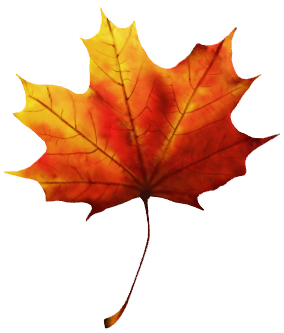 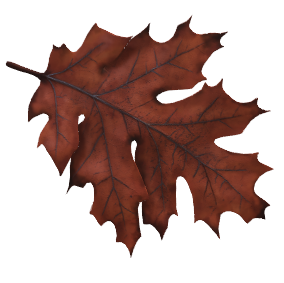 Vos prochaines rencontresInscription indispensable par mail : avf.sna.vannes.@gmail.com)Lundi 11 Octobre 14h30 : café rencontre dans les locaux de l’AVF.Vos prochaines sorties (Inscription indispensable par mail : avf.sna.vannes@gmail.com)Vendredi 15 Octobre (matin) : Ville et CathédraleMardi 19 Octobre (matin) les interdits des fortifications(Visite guidée par les guides conférenciers de la ville de Vannes.)A bientôt parmi nous !L’équipe du SNA / Colette, Brigitte et Anne Sophie